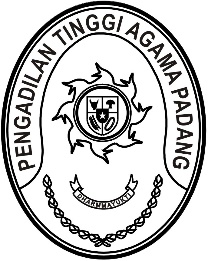 Nomor     	: W3-A/     /OT.01.2/IV/2022	22 April 2022Lampiran	: -Perihal	:	Undangan Rapat Reviu IKUYth. Tim Penyusun Indikator Kinerja Utama (IKU)Pengadilan Tinggi Agama PadangDiTempatAssalammu’alaikum, Wr.WbSehubungan dengan Surat Keputusan Sekretaris Mahkamah Agung Nomor 173/SEK/SK/I/2022 tanggal 31 Januari 2022 tentang Penetapan Indikator Kinerja Utama (IKU) pada Pengadilan Tingkat Banding dan Pengadilan Tingkat Pertama di Lingkungan Mahkmah Agung Republik Indonesia, Bersama ini kami mnegundan saudara untuk menghadiri Rapat Penyusunan Reviu IKU Pengadilan Tinggi Agama Padang Tahun 2022 pada:Hari/Tanggal 	: Senin / 25 April 2022Jam			: 09.00 WIB s.d. selesaiTempat		: Ruang Rapat Pimpinan Pengadilan Tinggi Agama PadangAgenda		: Penyusunan Reviu IKU PTA PadangDemikian disampaikan, atas kehadirannya diucapkan terima kasih.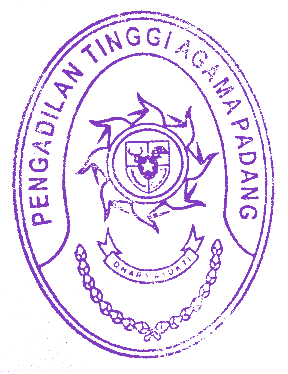 									Wassalam,Ketua 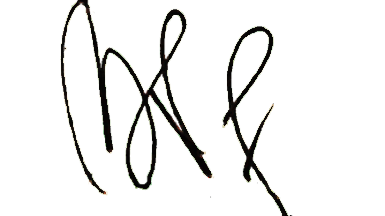 		Drs. H. Zein Ahsan, M.H